Синхронды өлшемдерАналогты енгізу және шығару операцияларын кіріс каналынан алынған әрбір үлгі шығыс арнасынан алынған үлгі жаңартылған уақытта болатындай етіп толық синхрондағыңыз келгенде, операциялар жалпы сағат көзін қолдануы керек. Бір уақытта іске қосу операцияларындағыдай, синхрондаудың екі әдісі бар.Бірінші әдіс аналогтық кіріспен бір уақытта аналогтық шығуды іске қосу үшін ішкі AI Start Trigger сигналын қолданады. Бір мезгілде іске қосу жағдайынан айырмашылығы, біз ендіру және шығару үшін генераторлардың үлгісін бірдей жиілікте орнаттық,бұл бір құрылғы ішіндегі әрекеттерді синхрондауға мүмкіндік береді. Екі операцияға арналған генераторлардың үлгісі құрылғыдағы уақыт базасының генераторымен сағаттанады. Екі осциллятор бірдей уақыт базасынан алынған және бір уақытта басталатын болғандықтан, олар синхрондалады. Бірақ аналогтық кіріс және шығыс ішкі жүйелерінде өздерінің үлгі генераторларын алу үшін өздерінің жиілік бөлгіш схемалары болғандықтан, генераторлар арасында аз фазалық айырмашылық болады. Алайда, бұл фазалық айырмашылық М сериялы құрылғылар жұмыс істейтін жиіліктерде шамалы.Аналогты енгізу мен шығуды синхрондаудың тағы бір әдісі - екі операция үшін бірдей үлгі генераторын, кіріс немесе шығуды қолдану. Келесі диаграмма аналогтық кіріс үлгісі генераторын пайдалану кезінде аналогтық кіріс пен шығыс қалай синхрондалатынын көрсетеді.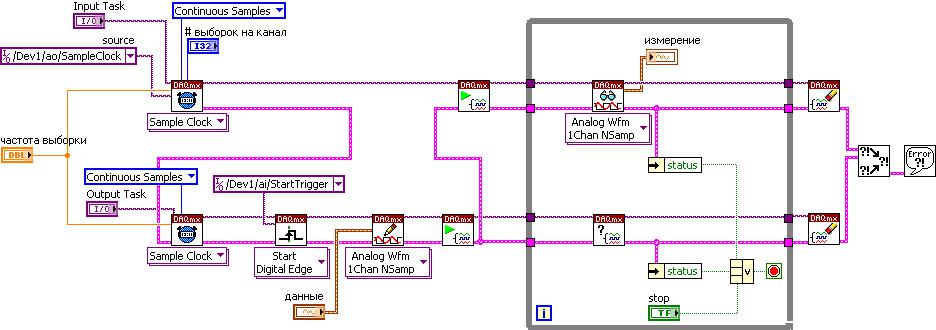 